Eszter Szebeni	21:57 (12 órája)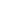 címzett: saját magam; zezso; Bene; Zoltan; batu; Zacsek; Ferenc; endre; Gábor; György; Köteles; Lajos; almoshetkonyve; MolnárKedves Pali! Lelkesedem ezekért a prófétákért, ugyanezt olvasom a legtöbb ,,jóó magyar embertől", mint amit itt! Csak itt megáll mindegyiknek a tudománya. A ,,mi kellene” kérdésig mind eljutnak, csak a ,,hogyan" marad el, anélkül pedig nincs megvalósulás, bármilyen hízelgő a magyar léleknek...A múltkor már leírtam, elküldtem többeknek, akik - na  ugyanez.... Egyetlen betű válasz  nem jön a sok bölcs férfiembertől. Ezért megismétlem. A Szentkorona ,,TAN"-t betűről-betűre ismerőket be kell falazni egy terembe, és csak akkor engedni ki őket, amikor felmutatnak egy A4-es papírlapon 10 pontot: na ez az a TAN, ami kell a jelenlegi – vagyis a XXI.szd nyelvén, a maiak szűk agyához mért – államvezetési program helyett (!?) (Ugyanmár, és abban királyság, vagy mi? Ki legyen a király?) Ugye nem lehet az ábrándjaikat komolyan venni, mindaddig, ameddig a végrehajthatót röviden és velősen le nem írják, és megmutatják azt a vezérszemélyiséget, aki (legalább annyira rendelkezik vezetői képességgel, mint OV véghez tudja vinni. Addig csak játszogatnak az elmélettel, mi öregek kihalunk, a mai nyegle ifjak pedig már azt se tudják (nem is érdekli őket), mi az a Szentkorona Tan. A SOR.S pedig máris  itt van a nyakunkon, sokmillió muszlimmal....Jó volna, ha erről folyna értekezés... Vagy másképp: ez volna a VÉNEK TANÁCSA. És leírhatatlan dolgok (IS) volnának... MÉZ=Magyar Értelmi(ségi) ZenitSzív.üdv. 17-11-1 esz-e              